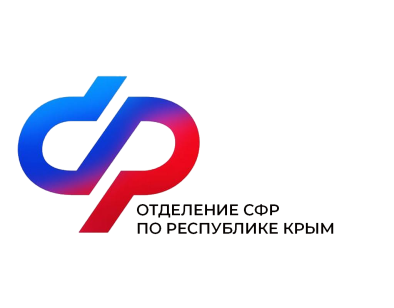 3 июля – единый день перечисления детских пособий Социального фондаРяд детских выплат Социального фонда приходит родителям на счет в банке в один день – каждого третьего числа нового месяца за предыдущий. 3 июля родителям на счета в кредитных организациях поступят: Единое пособие на детей до 17 лет и беременным женщинам Пособие по уходу за ребенком до 1,5 лет неработающим родителям Выплата в связи с рождением первого ребенка до 3 лет Пособие на ребенка военнослужащего по призыву Пособие на детей от 8 до 17 лет (ранее назначенное). Важно! Выплаты перечисляются в течение всего дня. Если денежные средства не поступили на счет утром, то нужно дождаться зачисления средств до окончания дня. Если в качестве способа доставки выплаты выбрана Почта Крыма, то ежемесячные пособия доставляются с 3 по 22 число месяца в зависимости от графика работы конкретного почтового отделения. При этом органами социальной защиты выплата детских пособий осуществляется в отличные от Социального фонда даты.